  070/219-560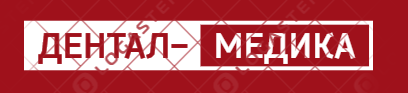 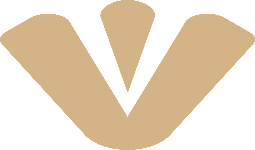                                    ЦЕНОВНИК ЗА НАСАДНИ ИНСТРУМЕНТИMK-DENT Германија Воздушни микро моториВоздушен микро мотор  Б2 конекција12.100,00 денВоздушен микро мотор  М4 конекција12.100,00 денВоздушен микро мотор  М4 конекција со  ЛЕД светло30.700,00 денТУРБИНИ  BASIC LINE"BASIC LINE" стандард глава М4 конекција сингл спреј15.500,00 ден"BASIC LINE" стандард глава М4 конекција четири (4) спреја ЛЕД18.600,00 денТУРБИНИ  "CLASSIC LINE""CLASSIC LINE"стандард глава М4 конекција четири (4) спреја24.800,00 ден"CLASSIC LINE"стандард глава М4 конекција четири (4) спрејаЛЕД  Мулти Флекс конектор31.000,00 денТУРБИНИ  "ECO LINE""ECO LINE" стандард глава Б2 конекција сингл спреј15.500,00 ден"ECO LINE" стандард глава М4 конекција сингл спреј15.500,00 ден"ECO LINE" стандард глава М4 конекција четири (4) спреја18.600,00 ден"ECO LINE" стандард глава М4 конекција четири (4) спреја ЛЕД21.700,00 ден"ECO LINE" стандард глава М4 конекција четири (4) спрејаЛЕД  Мулти Флекс конектор KAVO,W&H,NSK,SIRONA21.700,00 денКОЛЕЊАЦИ  "BASIC LINE""BASIC LINE" колењак  1:1 Плав 11.200,00 ден"BASIC LINE" колењак  4:1 Зелен"BASIC LINE" колењак  4:1 Зелен14.300,00 денКОЛЕЊАЦИ  "CLASSIC LINE"КОЛЕЊАЦИ  "CLASSIC LINE""CLASSIC LINE" колењак  1:1 Плав внатрешна вода  40.000 обрати  само тело "CLASSIC LINE" колењак  1:1 Плав внатрешна вода  40.000 обрати  само тело 15.600,00 ден"CLASSIC LINE" колењак  1:1 Плав внатрешна вода  40.000 обрати со ЛЕД светло само тело"CLASSIC LINE" колењак  1:1 Плав внатрешна вода  40.000 обрати со ЛЕД светло само тело18.000,00 денГЛАВА ЗА КОЛЕЊАК  "CLASSIC LINE"ГЛАВА ЗА КОЛЕЊАК  "CLASSIC LINE""CLASSIC LINE"    1:1  Плава"CLASSIC LINE"    1:1  Плава11.800,00 ден"CLASSIC LINE"    1:2  Зелена"CLASSIC LINE"    1:2  Зелена11.800,00 денКОЛЕЊАЦИ  "ECO LINEКОЛЕЊАЦИ  "ECO LINE"ECO LINE колењак  1:1 Плав внатрешна вода  40.000 обрати"ECO LINE колењак  1:1 Плав внатрешна вода  40.000 обрати18.600,00 ден"ECO LINE колењак  1:1 Плав внатрешна вода  40.000 обрати со ЛЕД светло"ECO LINE колењак  1:1 Плав внатрешна вода  40.000 обрати со ЛЕД светло24.800,00 ден"ECO LINE колењак  2,7:1 Зелен внатрешна вода  40.000 обрати"ECO LINE колењак  2,7:1 Зелен внатрешна вода  40.000 обрати21.700,00 ден"ECO LINE колењак  2,7:1 Зелен внатрешна вода  40.000 обрати со ЛЕД светло"ECO LINE колењак  2,7:1 Зелен внатрешна вода  40.000 обрати со ЛЕД светло24.800,00 ден"ECO LINE колењак  5,4:1 Зелен внатрешна вода  40.000 обрати"ECO LINE колењак  5,4:1 Зелен внатрешна вода  40.000 обрати21.700,00 ден"ECO LINE колењак  5,4:1 Зелен внатрешна вода  40.000 обрати со ЛЕД светло"ECO LINE колењак  5,4:1 Зелен внатрешна вода  40.000 обрати со ЛЕД светло27.900,00 ден"ECO LINE колењак  7,4:1 Зелен внатрешна вода  40.000 обрати"ECO LINE колењак  7,4:1 Зелен внатрешна вода  40.000 обрати24.500,00 ден"ECO LINE колењак  7,4:1 Зелен внатрешна вода  40.000 обрати со ЛЕД светло"ECO LINE колењак  7,4:1 Зелен внатрешна вода  40.000 обрати со ЛЕД светло31.000,00 ден"ECO LINE колењак  2:1 Зелен внатрешна вода  40.000 обрати"ECO LINE колењак  2:1 Зелен внатрешна вода  40.000 обрати18.600,00 ден"ECO LINE колењак  2:1 Зелен внатрешна вода  40.000 обрати со ЛЕД светло"ECO LINE колењак  2:1 Зелен внатрешна вода  40.000 обрати со ЛЕД светло24.800,00 денКУМПЛУЗИКУМПЛУЗИМК-ДЕНТ Кумплунг   (одговара на KAVO турбина )МК-ДЕНТ Кумплунг   (одговара на KAVO турбина )УЛЈЕ  заподмачкување на насадни инструментиУЛЈЕ  заподмачкување на насадни инструменти1.200,00 денСИЈАЛИЧКИ ЗА ТУРБИНАСИЈАЛИЧКИ ЗА ТУРБИНАКсенон    KAVO  , SIRONA, BIEN AIR, W&H , NSKКсенон    KAVO  , SIRONA, BIEN AIR, W&H , NSKЛед          KAVO  , SIRONA, BIEN AIR, W&H , NSKЛед          KAVO  , SIRONA, BIEN AIR, W&H , NSK